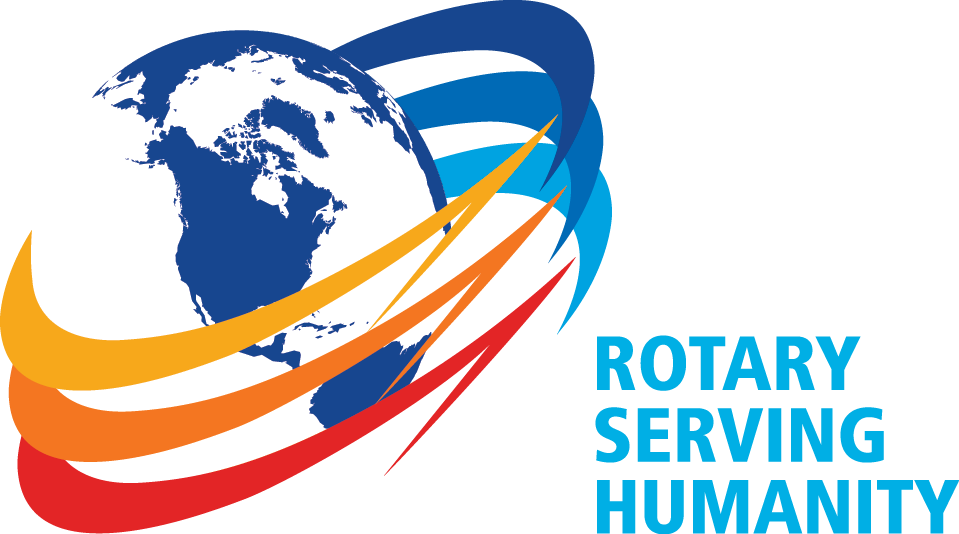 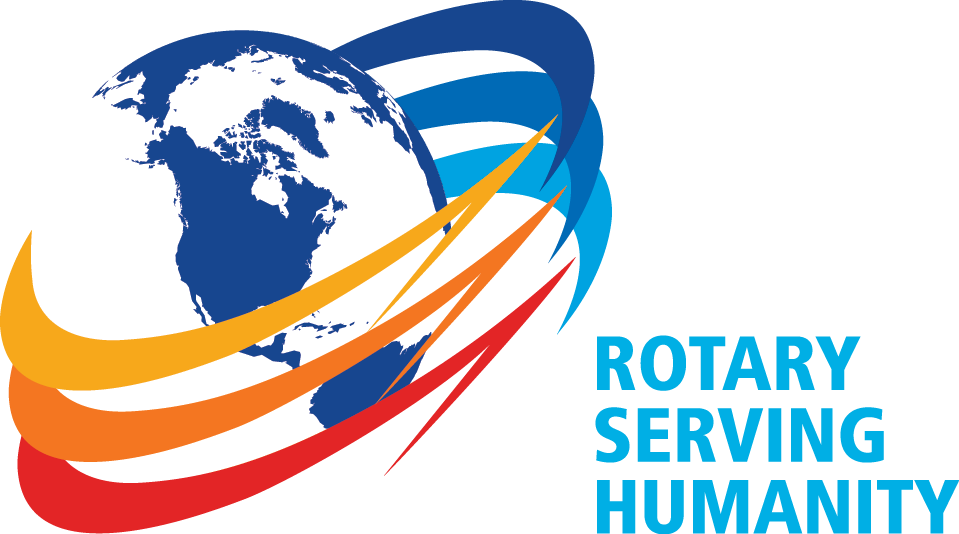 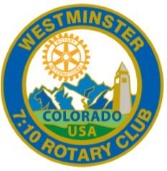  … on Wednesday,, you missed a very informative presentation by President Barbara opened the meeting at 7:10 a.m. , our Family of Rotary Rotarian, led us in the Pledge.  presented a very meaningful and thankful invocation. President Barbara, being on top of things, then jumped right in and introduced our very efficient Secretary, Ryan Holocher, who introduced guest speaker, Karen Loeb.        President’s Announcements: Barbara thanked Ed for the banners on each table. Barbara told us about the State of the State luncheon. Tickets are sold out. Other Announcements:Caitlin told us about the Growing Home families we supported with the gifts each member gave last week. We were able to fill five bags of gifts for some deserving families. Joe updated us about Jerry. His Chemo has not been working very well and he is losing the fight. Keep your prayers focused on Jerry for his recovery. Rotary is his family and we need to support his recovery. JP is leading the social coming up that is a Bowling event. Fat Cats is hosting us. The cost is $25 without food. The date is January 28th. If you want to sign up, please call JP.John updated us about the dictionary distribution. They are coming along well. Please take a couple of pictures of your distribution. Garth updated us about the recent C4K distribution held last Saturday. We gave out 74 computers to students from the Advanced Learning Center. Martin enlightened us about Rotary Youth Exchange. He has sponsored a student who will be going to Brazil., our Sgt. at Arms this week, made some sizable extractions from the very energetic Rotarians who actually attended the meeting. Don’t forget, you can makeup missed meetings at any of the Rotary Clubs in our area.  Get the app, Rotary Club Locator, for your smart phone. You will find clubs you can attend located all over the world.Mac was extolled by President Barbara who thanked him for being an important member of the 7:10 Rotary Club and who has shown us the Service Above Self motto. His prolific profile as the Family of Rotary Rotarian can be found on the front page of the Bemis award winning, Frameable, Ineluctable, EarlyWord newsletter which was profusely available on all of the tables in its elegant 11x17" format. It can also be found on the 7:10 web site at: www.westminster710rotary.org/newsletter.cfm.President Barbara presented our next Rotary member who answered the question, Why I’m A Rotarian.  gave a moving talk about what Rotary means to him.                                                                                  Joe T. had a Thought for the Day which highlighted one hero from WWII. We closed the meeting right on time with a rousing rending of The Four Way Test. Yours in Rotary Service, Loren